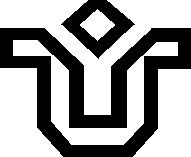 Autor: ______________________________________________________e-mail: _________________________________________________________Quer disponibilizar seu e-mail no site da BDTD?  ____ sim     ____ nãoTelefones: ____________________________________________________________Afiliação (local de trabalho com telefone): ________________________________________    CNPJ: ___________________________Agência de fomento: _______________________________________________________________CNPJ: _________________________________Membros da banca examinadora (nome completo, instituição de origem e CPF):Sub-área de concentração (tabela CNPq): Título (no 2o. idioma): _______________________________________________________Palavras-chave (em português): ______________________________________________Palavras-chave (no 2o. idioma): _______________________________________________OBSERVAÇÕES:O aluno deve fornecer os materiais anexos (DVDs, músicas em CD ou outros);Verificar se a tese ou dissertação contém resumos em português e no 2o. idioma;A tese ou dissertação digital deve ser igual à impressa, estar completa e montada na ordem correta, e gravada em formato pdf.Data: ____/____/______    		           _____________________________________________                   Assinatura do autor